Dopravní prostředky 6.-9.4.2021Úterý Pleoptické cvičení (s okluzorem):např. seřadit autíčka od největšího po nejmenší, nakreslit vaše autoŘízená činnost:BásničkaCo máš dělat na červenou,když se kolem auta ženou?Na chodníku klidně stát,v jízdní dráhu nevbíhat.Co znamená tahle změna,když je oranžová rozsvícená?Připrav se a pozor dej,čekej nikam nespěchej.A když svítí zelená,co to děti znamená?Malí jako velicí,všichni přejdou silnici.Diskuse o dopravních prostředcíchJak bys řekl/a jedním slovem, co je auto, autobus, kolo (dopravní prostředek)? Napadá tě, co tam ještě patří?Co dospěli potřebují, aby je mohli řídit (řidičský průkaz)?Co musí při jízdě dodržovat/čím se řídí? (pravidly silničního provozu, dopravní značky, semafor…)Pracovní list – vybarvi, vystřihni, přiřaď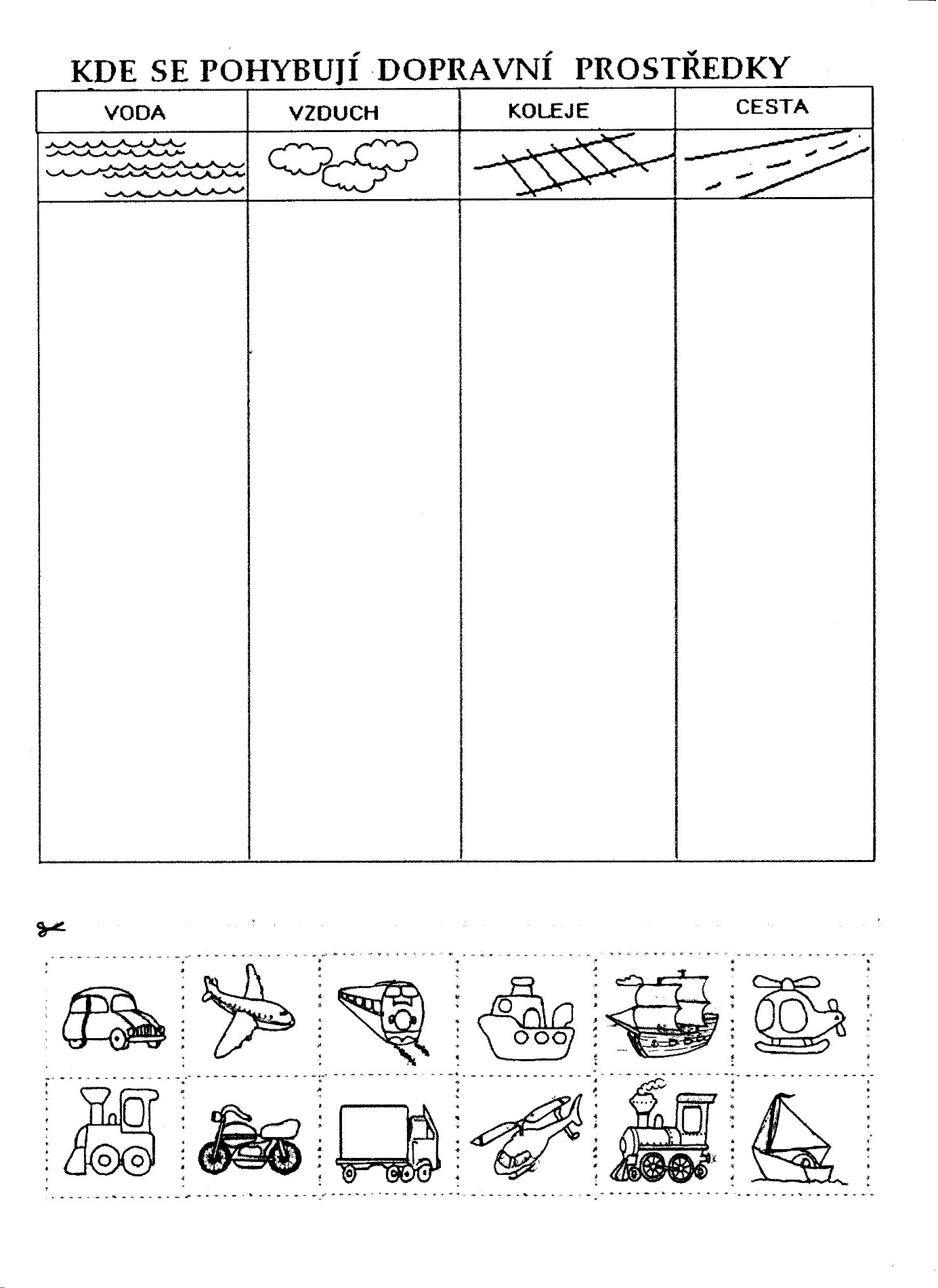 StředaPleoptické cvičení (s okluzorem):např. postav ze stavebnice (Lego, Seva) garáž pro auta, postav si pro sebe loď (polštáře, molitany…)Řízená činnost:Poskládej si lodičku z papíru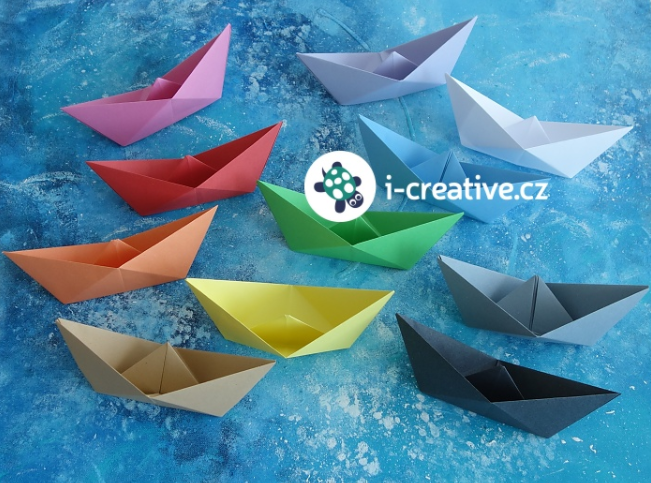 https://www.youtube.com/watch?v=gdNGxkePu2Q&ab_channel=i-creative.czDokážeš správně vybarvit a říct, co jaká značka znamená? 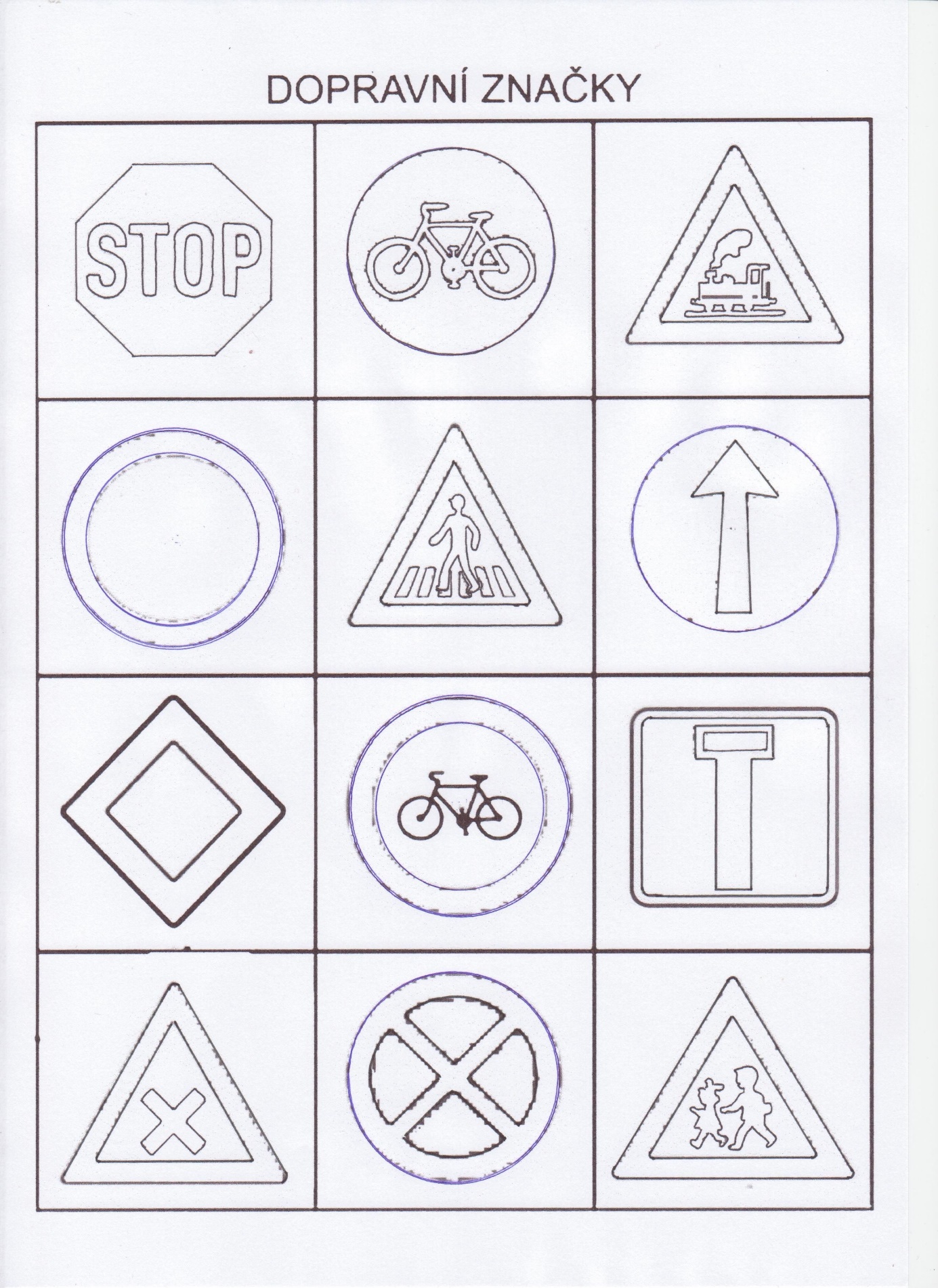 ČtvrtekPleoptické cvičení (s okluzorem):např. zahrát si pexeso s obrázky dopravních prostředků, postavit vláčkovou dráhuŘízená činnost:Zazpívejte si známou píseň o mašincehttps://www.youtube.com/watch?v=RGyhlA0gP-A&ab_channel=JarekHajdik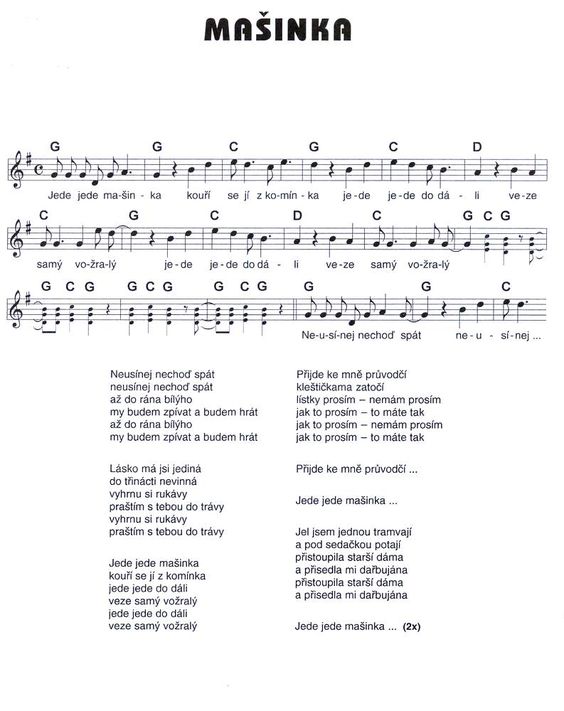 Kdo má zájem, může se naučit i jiné písně o vláčku.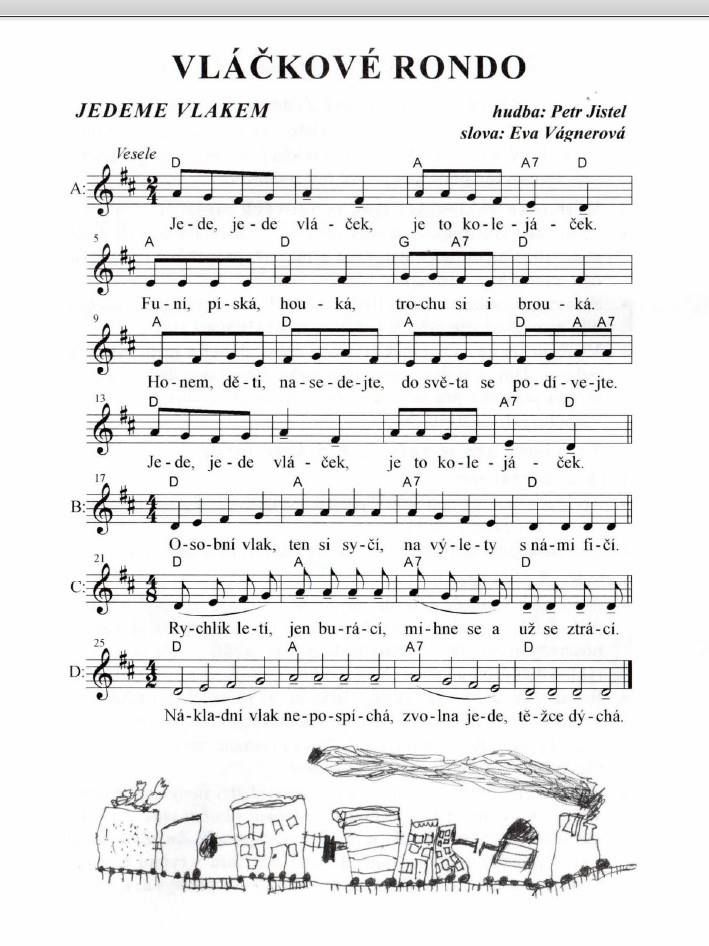 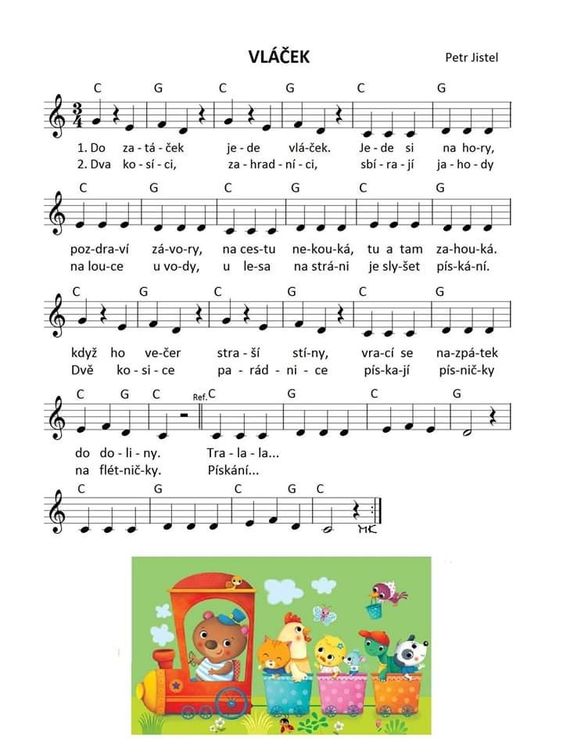 Grafomotorika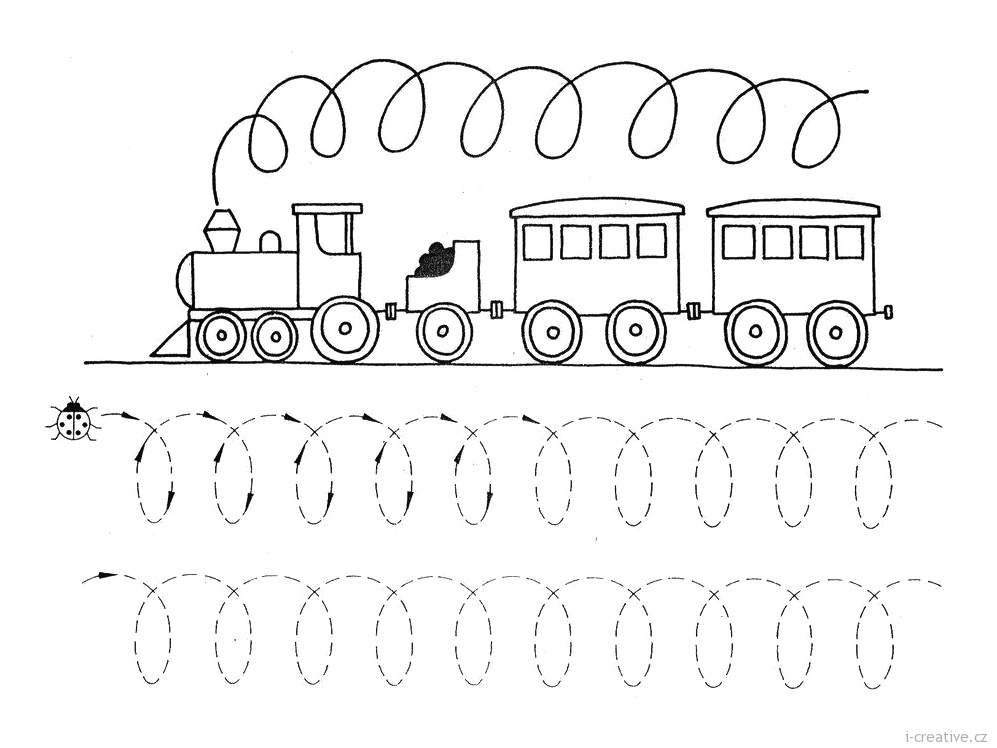 PátekPleoptické cvičení (s okluzorem):Vybarvi obrázek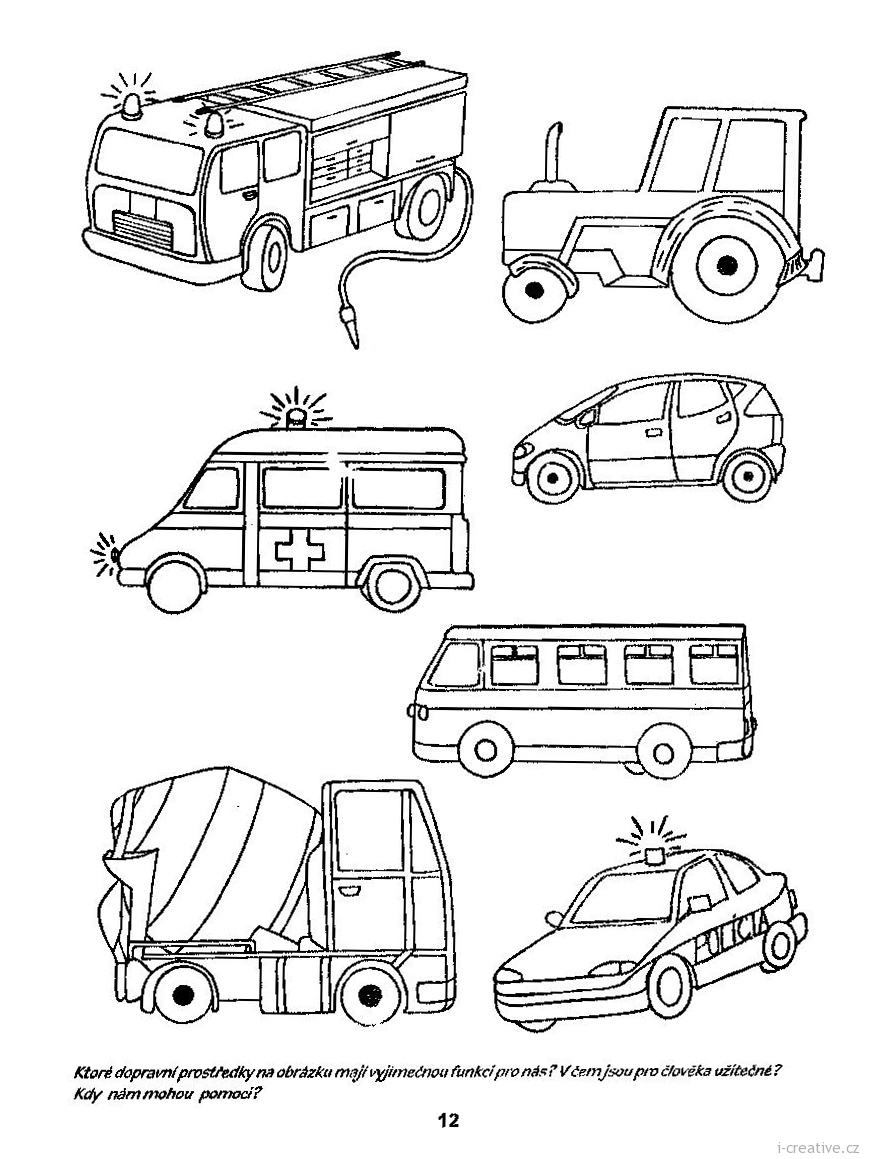 Řízená činnost:Pomoz řidičům najít cestu k čerpací stanici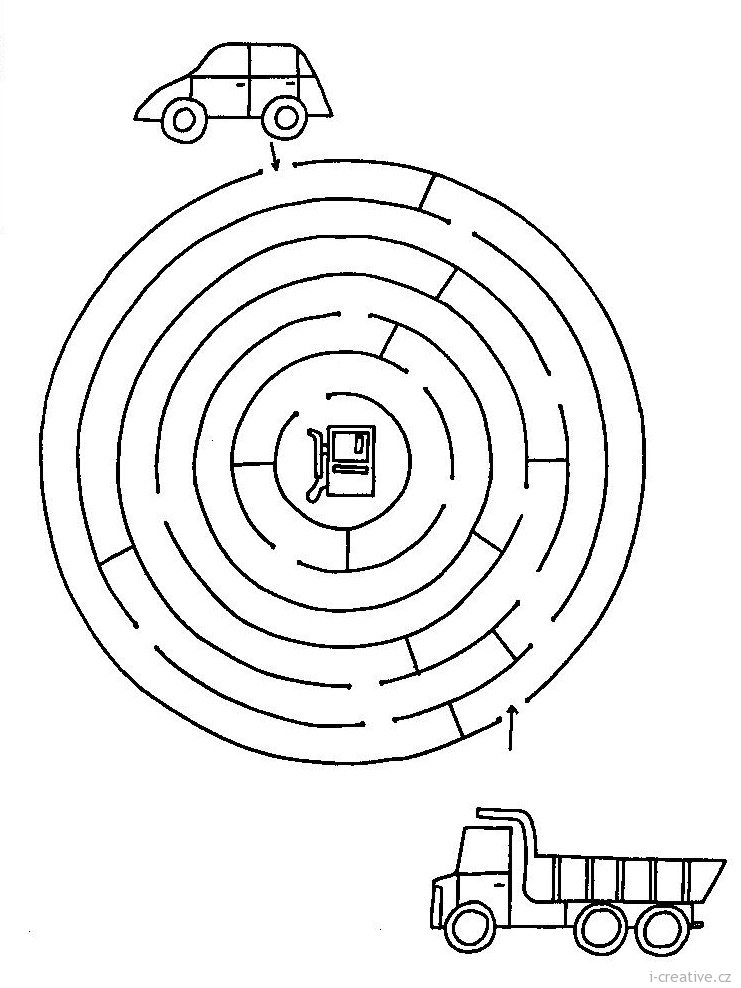 Tip na závěr: Až někam s rodiči pojedete, vezměte si s sebou tento papír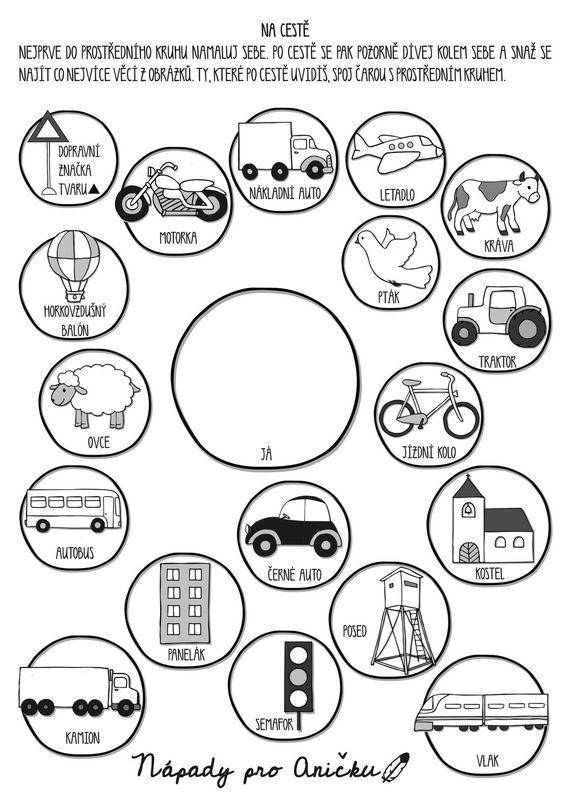 